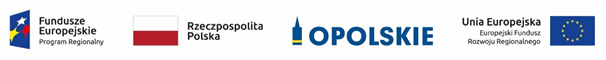 Sfinansowano w ramach reakcji Unii na pandemię COVID-19Informacja tabelaryczna nt. projektów zakwalifikowanych do II etapu procedury pozakonkursowej, tj. do oceny merytorycznej w ramach  poddziałania 12.2.1 Efektywność energetyczna w budynkach publicznych w ramach REACT-EU  RPO WO 2014-2020Źródło: Opracowanie własneLp.Nr naboruNr wnioskuTytuł projektuNazwa wnioskodawcy1RPOP.12.02.01-IZ.00-16-003/22RPOP.12.02.01-16-0004/22Termomodernizacja budynku basenu i sali gimnastycznej Opolskiego Centrum Rehabilitacji w Korfantowie Sp. z o.o.Opolskie Centrum Rehabilitacji w Korfantowie Sp. z o.o.2RPOP.12.02.01-IZ.00-16-004/22RPOP.12.02.01-16-0003/22Poprawa efektywności energetycznej w budynkach publicznych w Opolu stanowiących zaplecze sportowe o znaczeniu regionalnymMiasto Opole